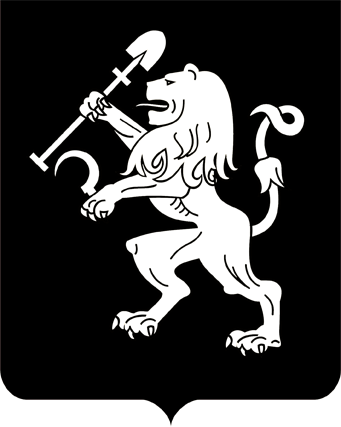 АДМИНИСТРАЦИЯ ГОРОДА КРАСНОЯРСКАРАСПОРЯЖЕНИЕО сносе самовольных построек(в районе ул. Рощевой, 37)В соответствии с пунктом 4 статьи 222 Гражданского кодекса  Российской Федерации, статьей 55.32 Градостроительного кодекса          Российской Федерации, статьей 16 Федерального закона от 06.10.2003 № 131-ФЗ «Об общих принципах организации местного самоуправления в Российской Федерации», руководствуясь статьями 45, 58, 59 Устава города Красноярска, распоряжением Главы города от 22.12.2006 № 270-р:1. Осуществить снос гаражного бокса площадью застрой-              ки 35 кв. м, гаражного бокса площадью застройки 28 кв. м, располо-женных на земельном участке неразграниченной государственной                    собственности в кадастровом квартале 24:50:0700056, в соответствии                     с каталогами координат характерных точек внешнего контура самовольных построек согласно приложению. 2. В течение семи рабочих дней с даты принятия настоящего            распоряжения:департаменту информационной политики администрации города опубликовать в газете «Городские новости» сообщение о планируемом сносе самовольных построек, указанных в пункте 1 настоящего распоряжения;департаменту градостроительства администрации города разместить на официальном сайте администрации города в информационно-телекоммуникационной сети Интернет сообщение о планируемом сносе самовольных построек, указанных в пункте 1 настоящего распоря-жения;муниципальному казенному учреждению города Красноярска «Управление капитального строительства» обеспечить размещение             сообщения о планируемом сносе самовольных построек, указанных           в пункте 1 настоящего распоряжения, на информационном щите                 в границах земельного участка, на котором они расположены.3. Муниципальному казенному учреждению города Красноярска «Управление капитального строительства» по истечении двух месяцев со дня размещения на официальном сайте администрации города                   в информационно-телекоммуникационной сети Интернет сообщения      о планируемом сносе самовольных построек организовать в течение шести месяцев снос самовольных построек, указанных в пункте 1 настоящего распоряжения.4. Настоящее распоряжение опубликовать в газете «Городские  новости» и разместить на официальном сайте администрации города.Заместитель Главы города                                                       О.Н. Животов09.04.2021№ 59-арх